Tolna Megyei Pedagógiai Szakszolgálat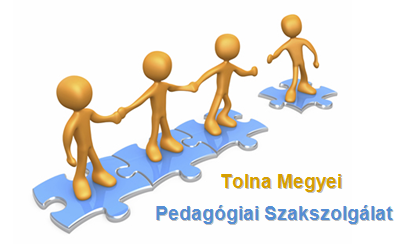 	7100 Szekszárd, Augusz Imre u. 9-11.	Tel.: 74/ 510-645, 30/721-2533	E-mail: szekszard.szakertoi@gmail.com	Honlap: www.tmpsz.huFELÜLVIZSGÁLATI KÉRELEM ADATLAP(ÓVODÁS)Intézmény neve, címe:		…………………………………………………………………...					......……………………………………………………………….Név: 					..………………………………………………………………….Születési hely és idő: 		..………………………………………………………………….Anyja neve: 			..………………………………………………………………….Gondviselő neve, telefonszáma:………………………………………………………………...Lakcíme:				…………………………………………………………………...Hivatkozási száma:		…………………………………………………………………...Oktatási azonosító:		………………………….. TAJ szám: ………………………….Milyen módon történik a nevelése: 	integráltan		szegregáltanPEDAGÓGIAI JELLEMZÉSMagatartás, szociális kapcsolatok: …………………………………………………….....………………………………………………………………………………………….....……………………………………………………………………………..……………...………………………………………………………………………………………..…...Mozgás: …………………………………………………………………………………..…………………………………………………………………………………………….…………………………………………………………………………………………….…………………………………………………………………………………………….Finommotorika (rajz, eszközhasználat, egyéb): ………………………………………….…………………………………………………………………………………………….…………………………………………………………………………………………….…………………………………………………………………………………………….Beszéd (amennyiben részesül logopédiai fejlesztésben: logopédiai jellemzés): ……………………………………………………………………………………………………….…………………………………………………………………………………………….…………………………………………………………………………………………….…………………………………………………………………………………………….…………………………………………………………………………………………….Játék: …………………………………………………………………………………………………………………………………………………….…………………………..……………………………………………………………….…………………………..……………………………………………………………….…………………………..Önkiszolgálás: ……………………………………………….………………………….……………………………………………………………….…………………………..……………………………………………………………….…………………………..……………………………………………………………….…………………………..Érdeklődés, feladatokhoz való viszony: …………………….…………………………...…………………………………………………………………………………………..…………………………………………………………………………………………...…………………………………………………………………………………………...Általános tájékozottság: ………………………………………………………………...…………………………………………………………………………………………...…………………………………………………………………………………………...…………………………………………………………………………………………...Részesült- e valamilyen egyéni/kiscsoportos fejlesztésben? (Ha igen, hol, miben, milyen gyakorisággal?).....................................................................................................…………………………………………………………………………………………...…………………………………………………………………………………………...A jelenlegi intézményében nevelése megoldható: ……………………………………...Amennyiben az utolsó szakértői vizsgálata óta teljesítménye számottevően romlott, vagy javult, ennek indoklása: …………………………………………………………...…………………………………………………………………………………………...……………………………………………………………………………………...........…………………………………………………………………………………………...…………………………………………………………………………………………...…………………………………………………………………………………………...Egyéb, más pontban nem jegyzett információk a gyermekről: ……………………………………………………………………………………………………………………...…………………………………………………………………………………………...…………………………………………………………………………………………...Kérem az óvoda vezetőjét, hogy gyermekem felülvizsgálatára irányuló kérelmemet az illetékes szakértői bizottsághoz továbbítsa.Kelt: ________________________________		_________________________________											szülő aláírásaA kérelem kitöltésében közreműködő pedagógus: _________________________________Látta: 											P.H.		_______________________________				óvoda vezetőjeSzülői nyilatkozatA szakértői bizottság vizsgálatának előkészítéséhez, megszervezéséhezKérem, hogy gyermekem vizsgálata során az alábbi anyanyelvi sajátosságait vegyék figyelembe:A szakértői vizsgálaton való megjelenést javasló intézménytől a vizsgálatok eredményeinek lehetséges következményeiről, a vizsgálattal, és a vizsgálat alapján elkészülő szakértői vélemény megállapításaival kapcsolatos jogaimról és kötelezettségeimről tájékoztatást kaptam.Kérem az óvoda, iskola vezetőjét, hogy gyermekem vizsgálatára irányuló kérelmemet az illetékes szakértői bizottsághoz továbbítsa.Kelt:									szülő(k) aláírásaSzülői nyilatkozat a gyermek, a tanuló halmozottan hátrányos helyzetérőlNyilatkozom arról, hogy gyermekem halmozottan hátrányos helyzetű.Tájékoztatást kaptam arról, hogy mivel gyermekem esetében első alkalommal kerül sor a tanulási képességet vizsgáló szakértői bizottság által végzett vizsgálatra, az  által kijelölt szakszolgálati- esélyegyenlőségi szakértő jelenlétét írja elő a vonatkozó jogszabály. Az általam aláírt vizsgálati iránti kérelmet ezért a vizsgálatot kezdeményező intézmény egyidejűleg az  részére is köteles megküldeni. E kötelezettséget abban az esetben nem kell teljesítenie, ha a szülő ennek törlését kéri. Élve a jogszabályban biztosított szülői döntési jogommal, kijelentem, hogy 2a vizsgálaton az esélyegyenlőségi szakértő jelenlétét kérem;a vizsgálaton az esélyegyenlőségi szakértő jelenlétét nem kérem.Kelt:		szülő(k) aláírása